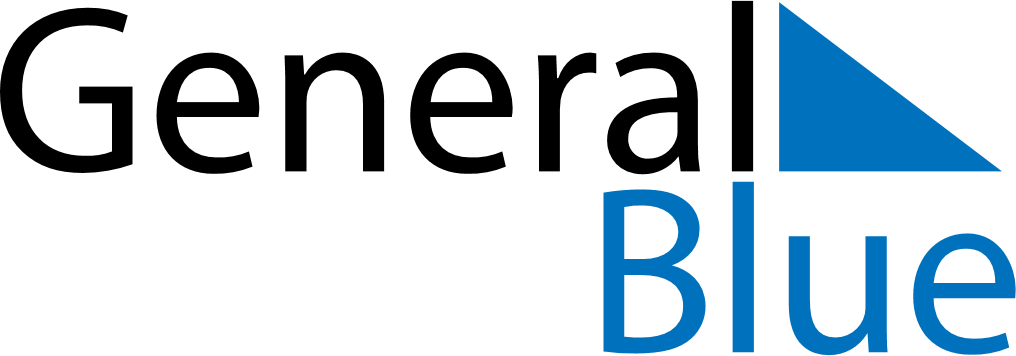 Weekly CalendarNovember 20, 2022 - November 26, 2022Weekly CalendarNovember 20, 2022 - November 26, 2022Weekly CalendarNovember 20, 2022 - November 26, 2022Weekly CalendarNovember 20, 2022 - November 26, 2022Weekly CalendarNovember 20, 2022 - November 26, 2022Weekly CalendarNovember 20, 2022 - November 26, 2022SundayNov 20MondayNov 21MondayNov 21TuesdayNov 22WednesdayNov 23ThursdayNov 24FridayNov 25SaturdayNov 266 AM7 AM8 AM9 AM10 AM11 AM12 PM1 PM2 PM3 PM4 PM5 PM6 PM